7C143 - Transit 2.4 RWD - Соединение насоса PASДата публикации: 15.07.08[Страница HTML, доступная для печати] 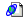 [Страница HTML, доступная для печати] КРАТКАЯ ИНФОРМАЦИЯВ связи с высоким рабочим давлением в системе усилителя рулевого управления (PAS), в сочетании с резонансом в соединении трубопровода высокого давления с насосом PAS, существует риск возникновения износа упорного кольца крепления трубопровода в гаечном соединении на насосе. Чрезмерный износ упорного кольца/трубопровода создает возможность отсоединения трубопровода от насоса. Это приведет к потере поддержки от усилителя рулевого управления и к протечке рабочей жидкости PAS в моторном отделении, что создаст риск контакта рабочей жидкости PAS с выпускным коллектором и возможность возгорания. Для того чтобы исключить возможность отсоединения трубопровода от гайки насоса, разработан удерживающий хомут. Предлагаются хомуты двух типоразмеров, в зависимости от даты выпуска автомобиля. Важно, чтобы на трубопровод был установлен хомут соответствующего типоразмера.ТРЕБУЕМЫЕ ЗАПАСНЫЕ ЧАСТИПОЛУЧЕНИЕ ЗАПАСНЫХ ЧАСТЕЙЗапасные части следует получить, используя ваш обычный процесс размещения заказов. Для выполнения каждой доработки необходим один разрезной хомут и оба указанных зажима для шлангов. Указанные зажимы для шлагов подходят к разрезным хомутам обоих типоразмеров.Установка разрезного хомута на соединение шланга PASДля выполнения этой доработки предлагаются разрезные хомуты двух типоразмеров. Для того чтобы определить, какой хомут требуется для конкретного автомобиля, необходимо уточнить предприятие-изготовитель и дату изготовления. Отображаемая в системе OASIS дата изготовления некоторых автомобилей с переоборудованным специализированным предприятием кузовом может не соответствовать идентификационному номеру автомобиля (VIN). В случаях, когда дата изготовления в системе OASIS не совпадает с датой изготовления по VIN, следует использовать коды изготовления VIN (знаки 11 и 12 VIN). ВСЕ АВТОМОБИЛИ С 7C143, НЕ ДОРАБОТАННЫЕ В РАМКАХ ЭТОЙ АКЦИИ, ДОЛЖНЫ БЫТЬ ДОРАБОТАНЫ В СООТВЕТСТВИИ С ЭТИМИ СЕРВИСНЫМИ ИНСТРУКЦИЯМИ ПО ОТЗЫВУ. За сведениями по VIN и дате изготовления обратитесь к справочнику технических данных или разделу 100-01 руководства для станций технического обслуживания Etis. Предприятие-изготовитель можно определить по VIN следующим образом BD = завод в Саутгемптоне: W F 0 _ X X B D F _ _ _ _ _ _ _ _.ТТ = завод в Косаели: W F 0 _ X X T T F _ _ _ _ _ _ _ _.Примечание: Все ОХВАЧЕННЫЕ КАМПАНИЕЙ автомобили указываются в системе OASIS.Для автомобилей, изготовленных в Саутгемптоне с 19-го декабря 2005 г. до 25-го сентября 2006 г. включительно, требуется запасная часть 7C11-3R801-BA.Для автомобилей, изготовленных в Саутгемптоне, начиная с 26-го сентября 2006 г., требуется запасная часть 7C11-3R801-AA.Для автомобилей, изготовленных в Косаели с 11-го ноября 2005 г. до 12-го сентября 2006 г. включительно, требуется запасная часть 7C11-3R801-BA.Для автомобилей, изготовленных в Косаели, начиная с 13-го сентября 2006 г., требуется запасная часть 7C11-3R801-AA.Разрезные хомуты обоих типоразмеров устанавливаются одинаково, следующим образом:ПРОЦЕДУРЫ ВОЗМЕЩЕНИЯ РАСХОДОВОформление претензийТребования о возмещении расходов, связанных с описываемыми работами, следует оформлять в соответствии с обычными процедурами подачи претензий по специальным программам обслуживания. Эти процедуры описаны в разделе ‘J’ руководства по гарантийному обслуживанию. Важно, чтобы оформление и подача претензий, связанных с этой кампанией, осуществлялось в приоритетном порядке. Это необходимо для точного контроля за количеством откликов клиентов и для исключения автомобилей из раздела “Непройденные специальные программы обслуживания” системы OASIS.Нормы рабочего времени и коды операцийПримечание: По претензии, в которой указан один из перечисленных ниже кодов операций, выплачивается сумма, включающая И указанное время выполнения работ, И стоимость соответствующих запасных частей. Подавать какие-либо дополнительные претензии не требуется.Укажите следующую информацию:КРАТКАЯ ИНФОРМАЦИЯВ связи с высоким рабочим давлением в системе усилителя рулевого управления (PAS), в сочетании с резонансом в соединении трубопровода высокого давления с насосом PAS, существует риск возникновения износа упорного кольца крепления трубопровода в гаечном соединении на насосе. Чрезмерный износ упорного кольца/трубопровода создает возможность отсоединения трубопровода от насоса. Это приведет к потере поддержки от усилителя рулевого управления и к протечке рабочей жидкости PAS в моторном отделении, что создаст риск контакта рабочей жидкости PAS с выпускным коллектором и возможность возгорания. Для того чтобы исключить возможность отсоединения трубопровода от гайки насоса, разработан удерживающий хомут. Предлагаются хомуты двух типоразмеров, в зависимости от даты выпуска автомобиля. Важно, чтобы на трубопровод был установлен хомут соответствующего типоразмера.ТРЕБУЕМЫЕ ЗАПАСНЫЕ ЧАСТИПОЛУЧЕНИЕ ЗАПАСНЫХ ЧАСТЕЙЗапасные части следует получить, используя ваш обычный процесс размещения заказов. Для выполнения каждой доработки необходим один разрезной хомут и оба указанных зажима для шлангов. Указанные зажимы для шлагов подходят к разрезным хомутам обоих типоразмеров.Установка разрезного хомута на соединение шланга PASДля выполнения этой доработки предлагаются разрезные хомуты двух типоразмеров. Для того чтобы определить, какой хомут требуется для конкретного автомобиля, необходимо уточнить предприятие-изготовитель и дату изготовления. Отображаемая в системе OASIS дата изготовления некоторых автомобилей с переоборудованным специализированным предприятием кузовом может не соответствовать идентификационному номеру автомобиля (VIN). В случаях, когда дата изготовления в системе OASIS не совпадает с датой изготовления по VIN, следует использовать коды изготовления VIN (знаки 11 и 12 VIN). ВСЕ АВТОМОБИЛИ С 7C143, НЕ ДОРАБОТАННЫЕ В РАМКАХ ЭТОЙ АКЦИИ, ДОЛЖНЫ БЫТЬ ДОРАБОТАНЫ В СООТВЕТСТВИИ С ЭТИМИ СЕРВИСНЫМИ ИНСТРУКЦИЯМИ ПО ОТЗЫВУ. За сведениями по VIN и дате изготовления обратитесь к справочнику технических данных или разделу 100-01 руководства для станций технического обслуживания Etis. Предприятие-изготовитель можно определить по VIN следующим образом BD = завод в Саутгемптоне: W F 0 _ X X B D F _ _ _ _ _ _ _ _.ТТ = завод в Косаели: W F 0 _ X X T T F _ _ _ _ _ _ _ _.Примечание: Все ОХВАЧЕННЫЕ КАМПАНИЕЙ автомобили указываются в системе OASIS.Для автомобилей, изготовленных в Саутгемптоне с 19-го декабря 2005 г. до 25-го сентября 2006 г. включительно, требуется запасная часть 7C11-3R801-BA.Для автомобилей, изготовленных в Саутгемптоне, начиная с 26-го сентября 2006 г., требуется запасная часть 7C11-3R801-AA.Для автомобилей, изготовленных в Косаели с 11-го ноября 2005 г. до 12-го сентября 2006 г. включительно, требуется запасная часть 7C11-3R801-BA.Для автомобилей, изготовленных в Косаели, начиная с 13-го сентября 2006 г., требуется запасная часть 7C11-3R801-AA.Разрезные хомуты обоих типоразмеров устанавливаются одинаково, следующим образом:ПРОЦЕДУРЫ ВОЗМЕЩЕНИЯ РАСХОДОВОформление претензийТребования о возмещении расходов, связанных с описываемыми работами, следует оформлять в соответствии с обычными процедурами подачи претензий по специальным программам обслуживания. Эти процедуры описаны в разделе ‘J’ руководства по гарантийному обслуживанию. Важно, чтобы оформление и подача претензий, связанных с этой кампанией, осуществлялось в приоритетном порядке. Это необходимо для точного контроля за количеством откликов клиентов и для исключения автомобилей из раздела “Непройденные специальные программы обслуживания” системы OASIS.Нормы рабочего времени и коды операцийПримечание: По претензии, в которой указан один из перечисленных ниже кодов операций, выплачивается сумма, включающая И указанное время выполнения работ, И стоимость соответствующих запасных частей. Подавать какие-либо дополнительные претензии не требуется.Укажите следующую информацию: